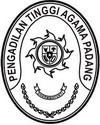 Nomor	: W3-A/        /OT.01.2/12/2022	21 Desember 2022Lampiran	:	1 berkasHal	:	Ikhtisar Laporan Hasil Evaluasi 		Akuntabilitas Kinerja Pengadilan 		Tingkat Pertama di lingkungan 		PTA PadangYth. Kepala Badan Pengawasan Mahkamah Agung RIDi 	JakartaBerdasarkan Peraturan Menteri Pendayagunaan Aparatur Negara Dan Reformasi Birokrasi Republik Indonesia Nomor 88 Tahun 2021 tentang Evaluasi Akuntabilitas Kinerja Instansi Pemerintah. PTA Padang telah melakukan evaluasi terhadap Akuntabilitas Kinerja Pengadilan Tingkat Pertama.PTA Padang telah melakukan evaluasi terhadap Akuntabilitas Kinerja Pengadilan Tingkat Pertama Tahun 2021, dengan metode evalausi sebagaimana yang ditetapkan dalam Surat Keputusan Sekretaris Mahkamah Agung RI Nomor 878/SEK/SK/VII/2022 tentang Pedoman Evaluasi Akuntabilitas Kinerja Intansi Pemerintah di Lingkungan Mahkamah Agung RI dan Badan Peradilan yang Berada di Bawahnya. Laporan Hasil Evaluasi telah disampaikan ke masing-masing Pimpinan Pengadilan Tingkat Pertama (terlampir) dengan pemeringkatan dan rekapitulasi hasil evaluasi sebagai berikut.Berdasarkan hasil capaian kinerja masing-masing unit kerja tersebut, direkomendasikan untuk:Agar di dalam dokumen Renstra disampaikan arah pembaharuan yang telah sesuai dengan Blue Print Mahkamah Agung RI.Pembaharuan teknisPembaharuan peradilanPenetapan kinerja pegawai yang telah ada dalam bentuk SKP perlu dijabarkan secara berjenjang hubungan yang berkesinambungan dan selaras dengan tujuan organisasi dengan kinerja individu (cascading) dan membuat pohon kinerja yang menggambarkan perencanaan kinerja organisasi (sesuai dengan Permenpan RB No. 89 Tahun 2021);Membuat laporan periodik atas pelaksanaan monitoring dan evaluasi capaian kinerja sesuai dengan pelaksanaan rencana aksi yang telah disusun secara berkala. Capaian kinerja diinformasikan tidak sebatas dalam bentuk screenshot melalui e-sakip pada aplikasi komdanas tetapi perlu menginformasikan permasalahan dan rekomendasi perbaikan yang dilakukan disetiap periode pelaporan periodik tersebut;Segera menyusun pedoman teknis pengukuran kinerja internal yang mencakup sekurang-kurangnya mekanisme, waktu pelaksanaan, dan SOP perlu mengatur apabila terjadi kesalahan penginputan data, serta menyiapkan Jadwal Monev Pengukuran Kinerja sesuai Rencana Aksi;Menyampaikan eviden yang relevan dan lengkap seperti sesuai tahun evaluasi;Laporan kinerja memuat perbandingan realisasi kinerja dalam periode Renstra (jangka menengah). Format pelaporan kinerja agar disesuaikan dengan Permenpan RB No. 53 Tahun 2014;Menyusun pedoman teknis evaluasi kinerja internal yang mencakup sekurang-kurangnya mekanisme pengelolaan data kinerja, reviu berjenjang dan evaluasi kinerja internal, monitoring kinerja berjenjang dan rekomendasi serta tindaklanjut hasil evaluasi periodik (dapat menggunakan Surat Keputusan SEKMA RI No. 878/SEK/SK/VII/2022 sebagai rujukan);Demikian laporan ini kami sampaikan, atas perkenaan Bapak/Ibu diucapkan terimakasih.Ketua 
Pengadilan Tinggi Agama PadangDr. Drs. H. Pelmizar, M.H.I.	                             NIP. 195611121981031009Tembusan Yth:1. Dirjen Terkait;2. Sesuai KebutuhanNoUNIT KERJANILAI PER KOMPONENNILAI PER KOMPONENNILAI PER KOMPONENNILAI PER KOMPONENNilai KategoriNoUNIT KERJANILAI PER KOMPONENNILAI PER KOMPONENNILAI PER KOMPONENNILAI PER KOMPONENNilai KategoriNoUNIT KERJAPerencanaan Kinerja
(30)Pengukuran Kinerja 
(30)Pelaporan Kinerja
(15)Evaluasi Akuntabilitas Kinerja Internal
(25)Nilai Kategori1PTA Padang78,952PA Pariaman2421,311,5518,7575,603PA Solok24,62111,5519,2576,404PA Sawahlunto22,222,510,82075,505PA Pulau Punjung23,12111,551873,656PA Batusangkar23,121,91219,576,507PA Padang24,621,611,252077,458PA Padang Panjang23,721,911,252076,859PA Sijunjung2419,510,9518,7573,2010PA Koto Baru22,52111,5518,7573,8011PA Muara Labuh2419,511,2518,7573,5012PA Painan24,621,91218,7577,2513PA Bukittinggi24,621,61219,577,7014PA Lubuk Sikaping23,121,911,2518,7575,0015PA Talu24249,616,7574,3516PA Maninjau23,121,91217,574,5017PA Payakumbuh23,122,511,2517,7574,6018PA Tanjung Pati24,620,71217,574,8019PA Lubuk Basung23,123,110,818,7575,75